Об утверждении Правил формирования, утвержденияи ведения плана-графика закупок товаров, работ, услугдля обеспечения муниципальных нуждмуниципального района Пестравский Самарской областиВ соответствии с частью 5 статьи 21 Федерального закона "О контрактной системе в сфере закупок товаров, работ, услуг для обеспечения государственных и муниципальных нужд", руководствуясь статьями 41, 43 Устава муниципального района Пестравский, администрация муниципального района Пестравский ПОСТАНОВЛЯЕТ:1.	Утвердить прилагаемые Правила формирования, утверждения и ведения плана-графика закупок товаров, работ, услуг для обеспечения муниципальных нужд муниципального района Пестравский Самарской области.2.	Опубликовать настоящее постановление в Единой информационной системе в сфере закупок и в источниках официального опубликования.  3. Настоящее постановление вступает в силу на следующий день после его официального опубликования и применяется к правоотношениям, возникающим при формировании планов-графиков закупок товаров, работ, услуг для обеспечения муниципальных нужд муниципального района Пестравский Самарской области на 2017 и последующие годы.4. Контроль исполнения настоящего постановления возложить на отдел экономического развития администрации муниципального района Пестравский Самарской области (Рязанцева Е.В.).Глава муниципального районаПестравский	                                                                             А.П. ЛюбаевМамлютова 22588ЛИСТ СОГЛАСОВАНИЯк постановлению администрации муниципального района Пестравский Самарской областиПриложение к постановлению администрации муниципального района ПестравскийСамарской областиот ___________________ №_________ Правилаформирования, утверждения и ведения плана-графика закупоктоваров, работ, услуг для обеспечения муниципальных нуждмуниципального района Пестравский Самарской области1.	Настоящие Правила устанавливают порядок формирования, утверждения и ведения плана-графика закупок товаров, работ, услуг для обеспечения муниципальных нужд муниципального района Пестравский Самарской области (далее - закупки) в соответствии с Федеральным законом "О контрактной системе в сфере закупок товаров, работ, услуг для обеспечения государственных и муниципальных нужд" (далее - Федеральный закон).2.	Формирование и ведение плана-графика закупок осуществляется муниципальными заказчиками, бюджетными, автономными учреждениями, муниципальными унитарными предприятиями муниципального района Пестравский Самарской области в единой информационной системе в сфере закупок.3.	Планы-графики закупок утверждаются в течение 10 рабочих дней следующими заказчиками:а)	муниципальными заказчиками,	действующими	от имени муниципального района Пестравский Самарской области, - со дня доведения до соответствующего муниципального заказчика объема прав в денежном выражении на принятие и (или) исполнение обязательств	в соответствии	с бюджетным законодательством Российской Федерации;б)	муниципальными	 бюджетными	учреждениями,	созданными муниципальным районом Пестравский Самарской области, за исключением закупок, осуществляемых в соответствии с частями 2 и 6 статьи 15 Федерального закона, - со дня утверждения планов финансово-хозяйственной деятельности;в)	муниципальными автономными	учреждениями, созданными муниципальным	районом Пестравский Самарской области, муниципальными унитарными предприятиями, имущество которых принадлежит на праве собственности муниципальному образованию, в случае, предусмотренном частью 4 статьи 15 Федерального закона, - со дня заключения соглашений о предоставлении субсидий на осуществление капитальных вложений в объекты капитального строительства муниципальной собственности или приобретение объектов недвижимого имущества в муниципальную собственность (далее - субсидии). При этом в план-график закупок включаются только закупки, которые планируется осуществлять за счет указанных субсидий;г)	муниципальными бюджетными учреждениями, созданными муниципальным районом Пестравский Самарской области, муниципальными автономными учреждениями, муниципальными унитарными предприятиями, имущество которых принадлежит на праве собственности муниципальному району Пестравский Самарской области, осуществляющими закупки в рамках переданных им органом местного самоуправления полномочий муниципального заказчика по заключению и исполнению от имени муниципального района Пестравский Самарской области муниципальных контрактов от лица указанных органов, в случаях, предусмотренных частью 6 статьи 15 Федерального закона, - со дня доведения на соответствующий лицевой счет по переданным полномочиям объема прав в денежном выражении на принятие и (или) исполнение обязательств в соответствии с бюджетным законодательством Российской Федерации.4.	Планы-графики закупок формируются ежегодно на очередной финансовый год в утвержденные сроки в соответствии с планом закупок не позднее 1 декабря текущего года в следующем порядке:а)	заказчики, указанные в подпункте "а" пункта 3 настоящих Правил, - в сроки, установленные главными распорядителями средств местного бюджета, но не позднее срока, установленного в абзаце первом пункта 4 настоящих Правил:формируют планы-графики закупок после внесения проекта решения о бюджете на рассмотрение Собрания представителей муниципального района Пестравский Самарской области;уточняют при необходимости сформированные планы-графики закупок, после их уточнения и доведения до соответствующего муниципального заказчика объема прав в денежном выражении на принятие и (или) исполнение обязательств в соответствии с бюджетным законодательством Российской Федерации утверждают в срок, установленный пунктом 3 настоящих Правил, сформированные планы-графики закупок;б)	заказчики, указанные в подпункте "б" пункта 3 настоящих Правил, - в сроки, установленные в абзаце первом пункта 4 настоящих Правил:формируют планы-графики закупок после внесения проекта решения о бюджете на рассмотрение Собрания представителей муниципального района Пестравский Самарской области;уточняют при необходимости планы-графики закупок, после их уточнения и утверждения планов финансово-хозяйственной деятельности утверждают в срок, установленный пунктом 3 настоящих Правил, планы-графики закупок;в)	заказчики, указанные в подпункте "в" пункта 3 настоящих Правил:                формируют планы-графики закупок после внесения проекта решения о бюджете на рассмотрение Собрания представителей муниципального района Пестравский Самарской области;уточняют при необходимости планы-графики закупок, после их уточнения и заключения соглашений о предоставлении субсидий утверждают в срок, установленный пунктом 3 настоящих Правил, планы-графики закупок; г)	заказчики, указанные в подпункте "г" пункта 3 настоящих Правил: формируют планы-графики закупок после внесения проекта решения о бюджете на рассмотрение Собрания представителей муниципального района Пестравский Самарской области;уточняют при необходимости планы-графики закупок, после их уточнения и доведения на соответствующий лицевой счет по переданным полномочиям объема прав в денежном выражении на принятие и (или) исполнение обязательств в соответствии с бюджетным законодательством Российской Федерации утверждают в срок, установленный пунктом 3 настоящих Правил, планы-графики закупок.5.	В план-график закупок подлежит включению перечень товаров, работ, услуг, закупка которых осуществляется путем проведения конкурса (открытого конкурса, конкурса с ограниченным участием, двухэтапного конкурса, закрытого конкурса, закрытого конкурса с ограниченным участием, закрытого двухэтапного конкурса), аукциона (аукциона в электронной форме, закрытого аукциона), запроса котировок, запроса предложений, закупки у единственного поставщика (исполнителя, подрядчика), а также путем применения способа определения поставщика (подрядчика, исполнителя), устанавливаемого Правительством Российской Федерации в соответствии со статьей 111 Федерального закона.6.	Формирование планов-графиков закупок осуществляется с учетом Порядка взаимодействия органа, уполномоченного на определение поставщиков (подрядчиков, исполнителей) товаров, работ, услуг для муниципальных нужд муниципального района Пестравский Самарской области, и муниципальных заказчиков муниципального района Пестравский Самарской области, их подведомственных учреждений, утвержденного постановлением Администрации муниципального района Пестравского района Самарской области от 19.02.2014 N 184.7.	В план-график закупок включается информация о закупках, об осуществлении которых размещаются извещения либо направляются приглашения принять участие в определении поставщика (подрядчика, исполнителя) в установленных Федеральным законом случаях в течение года, на который утвержден план-график закупок, а также о закупках у единственного поставщика (подрядчика, исполнителя), контракты с которым планируются к заключению в течение года, на который утвержден план- график закупок.8.	В случае если период осуществления закупки, включаемой в план- график закупок заказчиков, указанных в пункте 3 настоящих Правил, в соответствии с бюджетным законодательством Российской Федерации превышает срок, на который утверждается план-график закупок, в план- график закупок также включаются сведения о закупке на весь срок исполнения контракта.9.	Заказчики, указанные в пункте 3 настоящих Правил, ведут планы - графики закупок в соответствии с положениями Федерального закона и требований, установленных Постановлением Правительства Российской Федерации от 05.06.2015 №554.Внесение изменений в планы-графики закупок осуществляется в случае внесения изменений в планы закупок, а также в следующих случаях:а)	изменение объема и (или) стоимости планируемых к приобретению товаров, работ, услуг, выявленное в результате подготовки к осуществлению закупки, вследствие чего поставка товаров, выполнение работ, оказание услуг в соответствии с начальной (максимальной) ценой контракта, предусмотренной планом-графиком закупок, становится невозможной;б)	изменение планируемой даты начала осуществления закупки, сроков и (или) периодичности приобретения товаров, выполнения работ, оказания услуг, способа определения поставщика (подрядчика, исполнителя), этапов оплаты и (или) размера аванса и срока исполнения контракта;в)	отмена заказчиком закупки, предусмотренной планом-графиком закупок;г)	образовавшаяся экономия от использования в текущем финансовом году бюджетных ассигнований в соответствии с законодательством Российской Федерации;д)	выдача предписания органами контроля, определенными статьей 99 Федерального закона, в том числе об аннулировании процедуры определения поставщиков (подрядчиков, исполнителей);е)	реализация решения, принятого заказчиком по итогам обязательного общественного обсуждения закупки;         ж)	возникновение обстоятельств, предвидеть которые на дату утверждения плана-графика закупок было невозможно.10.	Внесение изменений в план-график закупок по каждому объекту закупки осуществляется не позднее чем за 10 дней до дня размещения в единой информационной системе в сфере закупок (www.zakupki.gov.ru) извещения об осуществлении закупки, направления приглашения принять участие в определении поставщика (подрядчика, исполнителя), за исключением случая, указанного в пункте 11 настоящих Правил, а в случае, если в соответствии с Федеральным законом не предусмотрено размещение извещения об осуществлении закупки или направление приглашения принять участие в определении поставщика (подрядчика, исполнителя), - до даты заключения контракта.11.	В случае осуществления закупок путем проведения запроса котировок в целях оказания гуманитарной помощи либо ликвидации последствий чрезвычайных ситуаций природного или техногенного характера в соответствии со статьей 82 Федерального закона внесение изменений в план- график закупок осуществляется в день направления запроса о предоставлении котировок участникам закупок, а в случае осуществления закупки у единственного поставщика (подрядчика, исполнителя) в соответствии с пунктами 9 и 28 части 1 статьи 93 Федерального закона - не позднее, чем за один день до дня заключения контракта.12.	План-график закупок содержит приложения, содержащие обоснования в отношении каждого объекта закупки, подготовленные в порядке, установленном Правительством Российской Федерации в соответствии с частью 7 статьи 18 Федерального закона, в том числе:обоснование начальной (максимальной) цены контракта или цены контракта, заключаемого с единственным поставщиком (подрядчиком, исполнителем), определяемых в соответствии со статьей 22 Федерального закона;обоснование способа определения поставщика (подрядчика, исполнителя) в соответствии с главой 3 Федерального закона, в том числе дополнительные требования к участникам закупки (при наличии таких требований), установленные в соответствии с частью 2 статьи 31 Федерального закона.13.	Включаемая в план-график закупок информация должна соответствовать показателям плана закупок, в том числе:а) включаемые в план-график закупок идентификационные коды закупок должны соответствовать идентификационному коду закупки, включенному в план закупок;б) включаемая в план-график закупок информация о начальных (максимальных) ценах контрактов, ценах контрактов, заключаемых с единственным поставщиком (подрядчиком, исполнителем), и об объемах финансового обеспечения (планируемых платежей) для осуществления закупок на соответствующий финансовый год должна соответствовать включенной в план закупок информации об объеме финансового обеспечения (планируемых платежей) для осуществления закупки на соответствующий финансовый год.14.	Утвержденный план-график закупок и внесенные в него изменения подлежат размещению в единой информационной системе в сфере закупок в течение трех рабочих дней с даты утверждения или изменения плана-графика закупок, за исключением сведений, составляющих государственную тайну, в соответствии с требованиями и по форме, утвержденными постановлением Правительства Российской Федерации от 05.06.2015г. №554.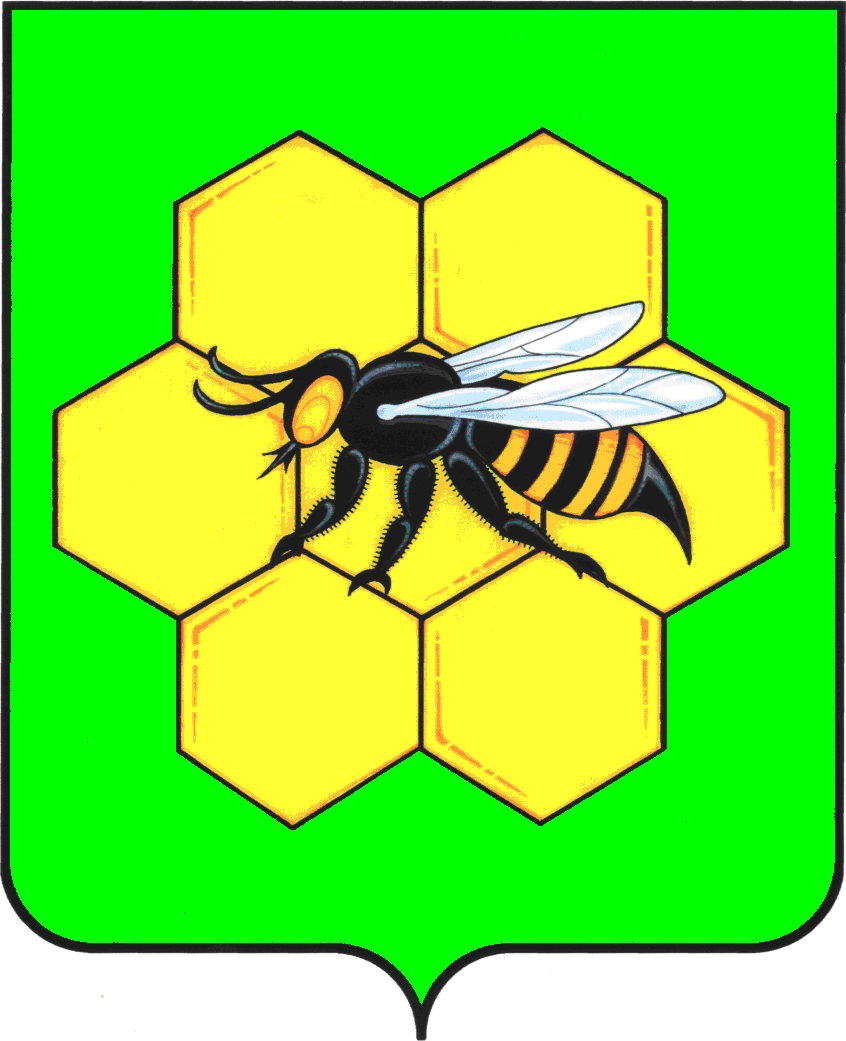 АДМИНИСТРАЦИЯМУНИЦИПАЛЬНОГО РАЙОНА ПЕСТРАВСКИЙСАМАРСКОЙ ОБЛАСТИПОСТАНОВЛЕНИЕот____________________№___________ДолжностьДата поступления документаРосписьФ.И.ОПервый зам. Главы м.р. ПестравскийИмангулов А.В.Начальник юридического отделаСапрыкин О.В.Начальник отдела экономического развитияРязанцева Е.В.